ŞCOALA GIMNAZIALĂ NR. 1 VADU MOLDOVEI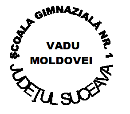 RAPORT -Săptămâna verde- An școlar 2022-2023                             Centralizator (Șc. Nr. 1 , Șc. Nigotești, GPN)Aspecte pozitive:- conștientizarea de către elevi a unor efecte negative pe care omul le exercită asupra mediului prin  diverse acțiuni;Elevii au fost încântați de activitățile desfășurate și au înțeles rolul ecologizării pentru un mediu sănătosImplicarea activă a părinților la activitățile desfășurateAspecte care necesită îmbunătățire – parteneriate cu ONG-uri și atragerea de fonduriMunca în echipăExtinderea activităților de informare și sensibilizare a elevilor asupra viitorului planetei     Director,Prof. Alina Iacob                                          Tipul de  activitateNumărul de activitățiNumărul de activitățiNumărul de participanțiNumărul de claseExemple de activități/DenumireaObs.1.Activități referitoare la mediu și la schimbările climatice14314 + 20 profesori314 + 20 profesori20Povestea Pământului/ Poveste ecologică/ Descompunerea materialelor/ Povestea bidonului de plastic/ Circuitul apei în natură /ECO TRAINING2. Activități referitoare la legislația de mediu și rolul autorităților, ONG-urilor în combaterea schimbărilor climatice și protejarea mediului589+ 5 profesori89+ 5 profesori51Despre Săptămâna verde/ Manualul de protecția mediului/ Să protejăm natura!Strategia Națională privind Educația pentru mediu și schimbări climatice 2023-20303. Activități referitoare la schimbările climatice în context global( poluarea, risipa alimentară, managementul deșeurilor, biodiversitatea, pădurea, apa, energia verde)17372+ 25 profesori372+ 25 profesori23Poluarea pe înțelesul copiilor/Poluarea și efectele ei/Planeta Pământ și cele 17 obiective  de dezvoltare durabilăPădurea- un mediu sănătos/ Pădurea și rolurile ei/ Protejați pădurileApă și biodiversitate/ Apa – esența vieții/ Apa – un element esențial al viețiiPiramida alimentară/ Curcubeul din farfurie/ Mănânc sănătos și gustos/ Cum să consumăm mai puțin/ De ce trebuie să mănânc legume?4. Activități referitoare la identificarea problemelor de mediu, colectare selectivă, reciclare14372 + 25 profesori372 + 25 profesori23Parada costumelor eco/ Colectarea selectivă a deșeurilor/Regula de trei simplă: R-R-R/ Învățăm să reciclăm/ Coșul ecologic/ Comoara ascunsă- Deșeuri periculoase/Și tu poți fi erou ECO!/ Arta deșeurilor și impactul lor asupra naturii/5. Activități de plantare, de ecologizare11332+20 profesori332+20 profesori21+ 20 profesoriNouă ne pasă!/ Natura, prietena mea/ Micii ecologiști/ Sădește o floare și vei primi în dar parfumul ei/ Un copil- o floare/ Sădind câte o plantă , devii un bun ecologist!6. Alte tipuri de activități( lecții în natură, vizionare de documentare, expediții și excursii)1337237223+ 25 profesoriDocumentare: Viața în culori/ România sălbatică/ Efectele poluării/ O scurtă istorie a hârtiei/ Înainte de potop/ Efectele exploziei de la CernobîlDrumeții: Pădurea Focșa/ Să cunoaștem natura/ Adoptă un copac Joc și mișcare/ Mens sana în corpore sano